МОУ Пижемская средняя школаКоличество классов, в которых проведен Урок:   11Количество обучающихся,  принявших участие в Уроке:   232 ученикаФормы организации Урока:  1)классные часы2) в рамках уроков истории и обществознания. С использованием  материалов  для учебных занятий «КРЫМ И СЕВАСТОПОЛЬ: ИХ ИСТОРИЧЕСКОЕ ЗНАЧЕНИЕ ДЛЯ РОССИИ», с сайта   http://www.apkpro.ru/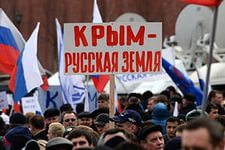 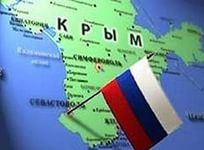 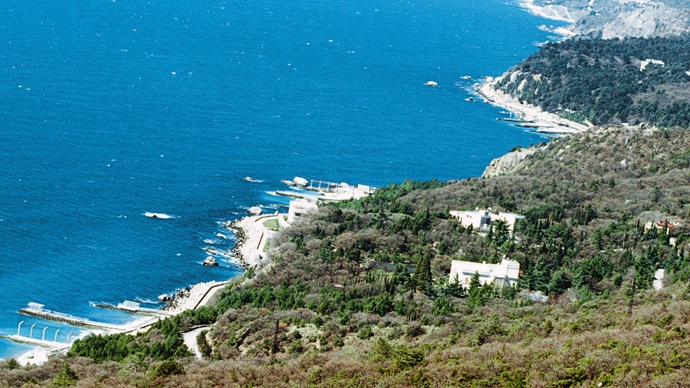 Директор школы:                                         Безденежных Г.В.Исполнитель:  педагог-организатор                        Решетняк О.Н.